§3305.  Industry partnership grant program1.  Grant program.  The collaborative shall establish a competitive grant program that provides support to industry partnerships and eligible applicants pursuant to this section.  The grants must be used to provide training or the ability for local, state or regional industry partnerships to meet the objectives listed in section 3304.[PL 2013, c. 368, Pt. FFFFF, §1 (NEW).]2.  Applications and guidelines.  The collaborative shall establish grant guidelines and develop grant applications and forms and institute any policies and procedures necessary to carry out the provisions of this section.  These procedures must include at a minimum:A.  A competitive application process;  [PL 2013, c. 368, Pt. FFFFF, §1 (NEW).]B.  A process to review applications and to make recommendations to the collaborative;  [PL 2013, c. 368, Pt. FFFFF, §1 (NEW).]C.  A process for providing applicants with additional information about eligibility requirements and assistance in preparing applications; and  [PL 2013, c. 368, Pt. FFFFF, §1 (NEW).]D.  A procedure for establishing eligibility requirements.  At a minimum, this procedure must include the following:(1)  Involvement of the local workforce board;(2)  Participation of at least 4 employers, with at least 2 employers representing businesses with fewer than 50 employees;(3)  Participation of employees and, where applicable, labor representatives;(4)  Private sector matching funding of at least 25%, except that businesses with fewer than 25 employees may be exempted from this matching funding requirement at the discretion of the collaborative; and(5)  Commitment to participate in the performance improvement and evaluation system established pursuant to section 3307.  [PL 2017, c. 110, §33 (AMD).][PL 2017, c. 110, §33 (AMD).]3.  Grant period and renewal.  The grant period for grants awarded under this section must be not less than 12 months and not more than 24 months.  The collaborative may provide opportunities for renewal after the initial grant period ends.[PL 2013, c. 368, Pt. FFFFF, §1 (NEW).]4.  Technical assistance.  The collaborative shall provide technical assistance to grantees throughout the grant period.[PL 2013, c. 368, Pt. FFFFF, §1 (NEW).]5.  Other funding sources.  The collaborative shall seek funds from other private and public sources to support and sustain industry partnerships and related activities established in this chapter.  Industry partnerships also may seek other sources of funding, both public and private.[PL 2013, c. 368, Pt. FFFFF, §1 (NEW).]SECTION HISTORYPL 2013, c. 368, Pt. FFFFF, §1 (NEW). PL 2015, c. 156, §1 (AMD). PL 2017, c. 110, §33 (AMD). The State of Maine claims a copyright in its codified statutes. If you intend to republish this material, we require that you include the following disclaimer in your publication:All copyrights and other rights to statutory text are reserved by the State of Maine. The text included in this publication reflects changes made through the First Regular and First Special Session of the 131st Maine Legislature and is current through November 1. 2023
                    . The text is subject to change without notice. It is a version that has not been officially certified by the Secretary of State. Refer to the Maine Revised Statutes Annotated and supplements for certified text.
                The Office of the Revisor of Statutes also requests that you send us one copy of any statutory publication you may produce. Our goal is not to restrict publishing activity, but to keep track of who is publishing what, to identify any needless duplication and to preserve the State's copyright rights.PLEASE NOTE: The Revisor's Office cannot perform research for or provide legal advice or interpretation of Maine law to the public. If you need legal assistance, please contact a qualified attorney.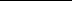 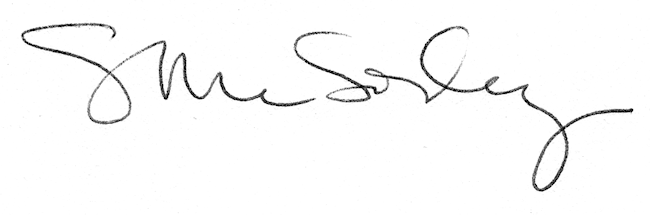 